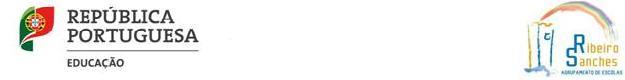 Modelo BRelatório de autoavaliação do desempenho do pessoal docenteRegime Especial                                                     Ano letivo 2017 / 2018Quadro B– AutoavaliaçãoQuadro A - Identificação do avaliadoQuadro A - Identificação do avaliadoQuadro A - Identificação do avaliadoQuadro A - Identificação do avaliadoEscola: _______________________________________________________________Escola: _______________________________________________________________Código: ____________Código: ____________Nome: _______________________________________Grupo de Recrutamento: _____Grupo de Recrutamento: _____Escalão: ___Situação Profissional:  Docente de Carreira    Contratado    Técnico Especializado Situação Profissional:  Docente de Carreira    Contratado    Técnico Especializado Situação Profissional:  Docente de Carreira    Contratado    Técnico Especializado Situação Profissional:  Docente de Carreira    Contratado    Técnico Especializado Funções : Coordenador de Departamento  Curricular          Docente do grupo de recrutamento                  Professor  avaliadorCumprimento de tempo letivo:                        95%                 <95%(relevam-se para o efeito as ausências legalmente equiparadas a serviço efetivo no termos do ECD)Aulas observadas:  sim     nãoFunções : Coordenador de Departamento  Curricular          Docente do grupo de recrutamento                  Professor  avaliadorCumprimento de tempo letivo:                        95%                 <95%(relevam-se para o efeito as ausências legalmente equiparadas a serviço efetivo no termos do ECD)Aulas observadas:  sim     nãoFunções : Coordenador de Departamento  Curricular          Docente do grupo de recrutamento                  Professor  avaliadorCumprimento de tempo letivo:                        95%                 <95%(relevam-se para o efeito as ausências legalmente equiparadas a serviço efetivo no termos do ECD)Aulas observadas:  sim     nãoFunções : Coordenador de Departamento  Curricular          Docente do grupo de recrutamento                  Professor  avaliadorCumprimento de tempo letivo:                        95%                 <95%(relevam-se para o efeito as ausências legalmente equiparadas a serviço efetivo no termos do ECD)Aulas observadas:  sim     nãoParticipação na escola e a relação com a comunidade :-participação na conceção, desenvolvimento e avaliação de documentos orientadores da escola-envolvimento em atividades e projetos que visam o desenvolvimento da relação da escola com a comunidade-desempenho de cargos ou funções que lhe foram atribuídasFormação contínua e desenvolvimento profissional:-número de horas de formação-contributo da formação realizada para a melhoria da ação educativaAssinatura do avaliado--------------------------------------Data:____/_____/_______AutoavaliaçãoAutoavaliaçãoAutoavaliaçãoAutoavaliaçãoAutoavaliaçãoAssinatura do avaliado--------------------------------------Data:____/_____/_______ExcMBBRegInsAssinatura do avaliado--------------------------------------Data:____/_____/_______Assinatura do avaliado--------------------------------------Data:____/_____/_______